Публичный отчет  первичной профсоюзной организации МБОУ Чертковской СОШ №1 за 2020 год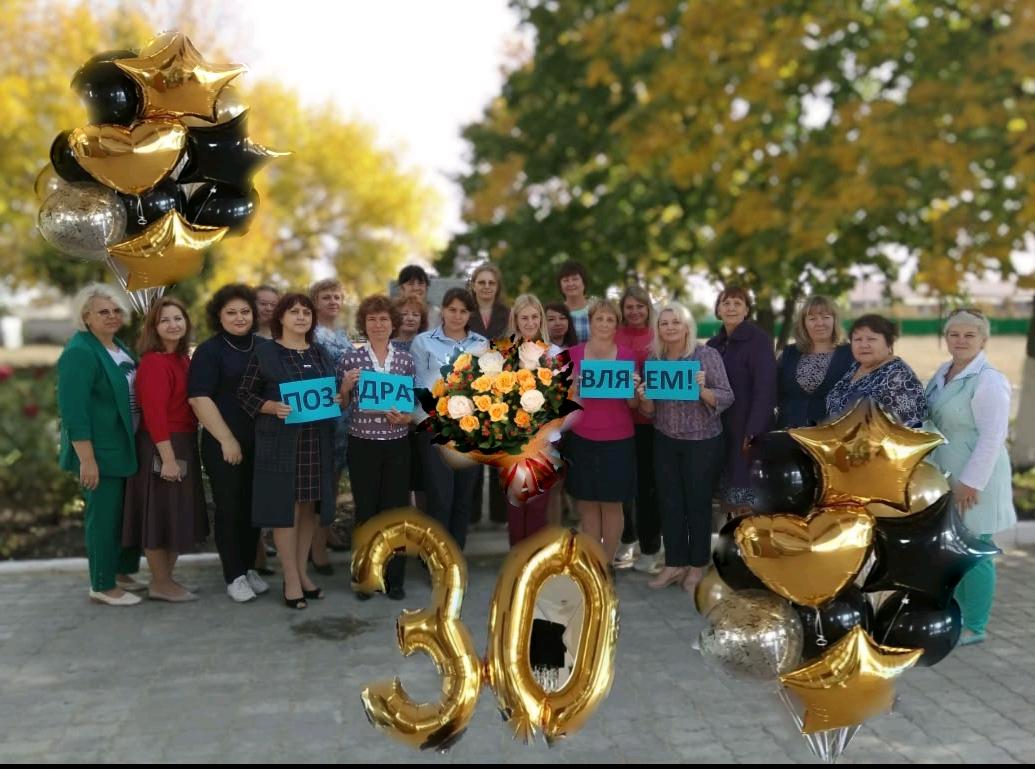 Сила   нашего профсоюза –       это его массовость, сплоченность членов,  энергичность  и принципиальность  профсоюзного комитета, который:Протягивает руку помощи!Решает социальные проблемы!Отстаивает права и интересы человека труда!Формирует основные требования к работодателю!Содействует росту заработной платы!Осуществляет реальную помощь при аттестации!Юридически поддерживает и защищает!Знает, что делать!
Основные задачи нашей организации:- защита социальных прав и профессиональных интересов членов профсоюза;
- общественный контроль за соблюдением законодательства о труде и охране труда;
- улучшение материального положения, укрепление здоровья и повышение жизненного уровня членов профсоюза.     На учете в профсоюзной организации МБОУ Чертковской СОШ №1 на сегодняшний день состоит 47 человек.     В 2020 году в МБОУ Чертковской СОШ №1 было проведено 15 заседаний профсоюзного комитета.     Важные темы заседаний: - рассмотрение и утверждение Положения об оказании материальной помощи членам Профсоюза, положения о премировании работников, сметы ППО; - рассмотрение и утверждение плана работы первички на год и плана работы уполномоченного по охране труда;- о мерах безопасности жизни и деятельности обучающихся и работников школы; - рассмотрение Положения об оплате труда работников; согласование должностных инструкций работников; - план основных мероприятий по организации гражданской обороны; рассмотрение Положения о комиссии по ГО и ЧС; - согласование программы обучения работников по ГО;- согласование инструкций по программе обучения пожарно-технического минимума;- правила внутреннего трудового распорядка; - оздоровление и отдых членов профсоюза;- выписка периодической печати для членов профсоюза;- техника безопасности, охрана труда, пожарная безопасность, антитеррористическая безопасность;  - рассмотрение предложений Правительства РФ; - изучение ситуации по выполнению рекомендаций МО и науки РФ и Общероссийского Профсоюза образования по сокращению избыточной отчетности учителей;- совершенствование образовательно-воспитательного процесса;- оказание материальной помощи;- премирование работников.Профсоюзная организация МБОУ Чертковской СОШ №1 работает по основным направлениям:ПравовоеИнформационноеОхрана здоровьяКультурно – массовая работаПРАВОВОЕ НАПРАВЛЕНИЕОбладая определенными правами и полномочиями, наша профсоюзная организация реально участвует в регулировании трудовых отношений педагогов, их учебной нагрузки, оплаты труда, создании нормальных условий, обобщении и распространении передового педагогического опыта, повышении квалификации учителей.     Профсоюз осуществляет общественный контроль за соблюдением трудового законодательства, правил и норм охраны труда в отношении членов Профсоюза; осуществляет информационное обеспечение членов Профсоюза; ведет разъяснительную работу в ходе коллективных акций; представляетинтересы членов профсоюза при рассмотрении индивидуальных трудовых споров.ИНФОРМАЦИОННОЕ НАПРАВЛЕНИЕ     Своевременно по графику педагоги школы повышают свою профессиональную квалификацию и в назначенные сроки проходят аттестацию, поскольку от ее результата зависит наша заработная плата.     Педагоги МБОУ Чертковской СОШ №1 повышают свое педагогическое мастерство и квалификацию, принимая участие в конкурсах, конференциях, семинарах.       Наталья Николаевна Соснова, учитель английского языка, член Профсоюза МБОУ Чертковской СОШ №1 приняла участие в конкурсе «Учитель года-2020».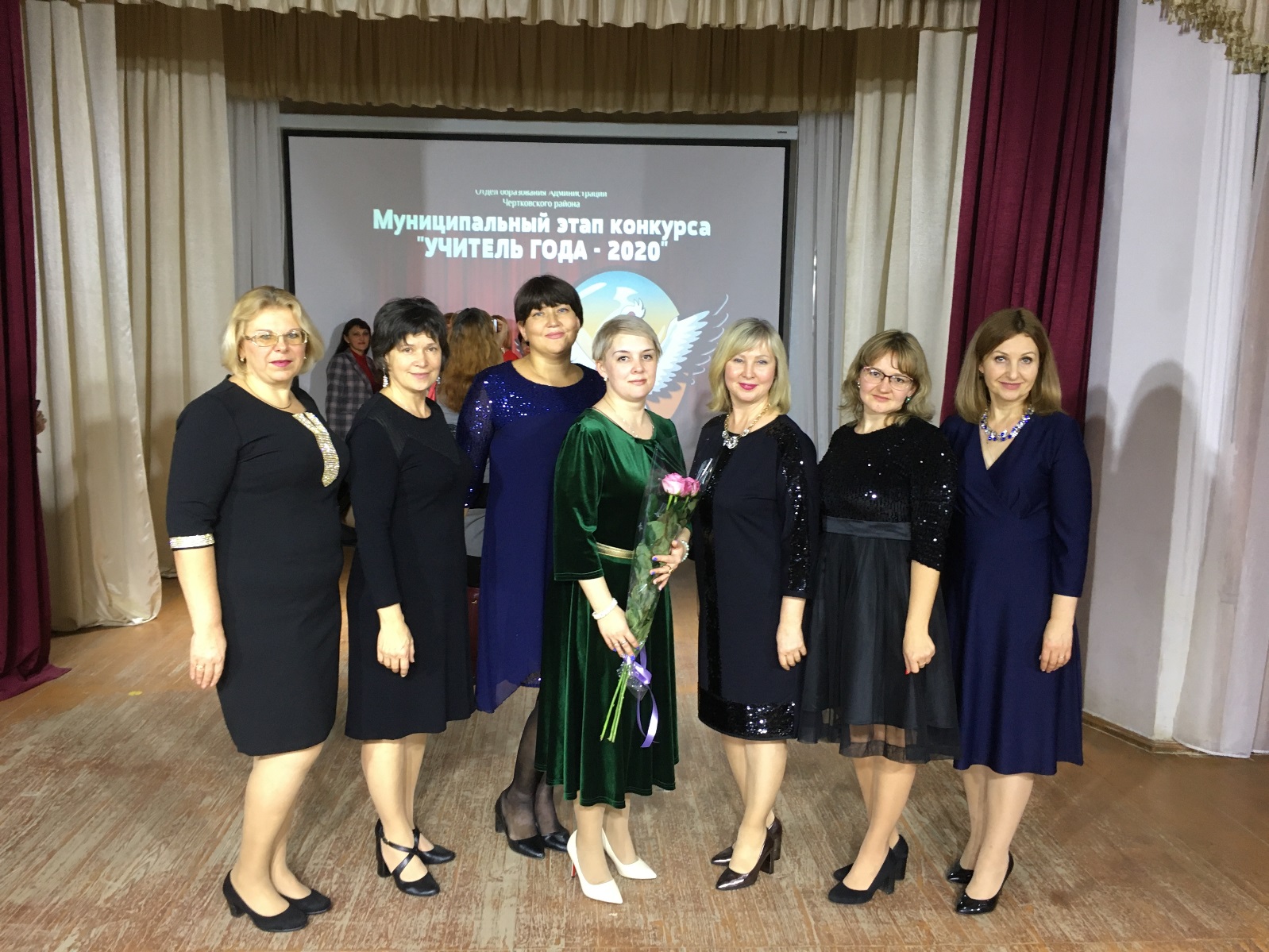      Члены профсоюза МБОУ Чертковской СОШ № 1 принимают активное участие в конкурсах по линии Профсоюза, мероприятиях, акциях: конкурс «Перспектива-2020», «Красная гвоздика-2020», «Радуга профсоюзных талантов», «Гордость Профсоюза», Всемирный день охраны труда, Единая интернет-акция, социологический опрос «Оценка работниками образования Ростовской области режима дистанционного обучения в условиях самоизоляции», всероссийский конкурс «Профсоюз-территория здоровья» (участие), участие в опросе, посвященном оценке отношения педагогов к вопросам пенсионного обеспечения в стране, участие в мероприятиях по охране труда (видеоролик), участие в акциях к 30-летию Профсоюза образования, участие в областном конкурсе «Удачный проект», участие в соцопросе с целью описания социального портрета педагогических работников образовательных организаций Ростовской области.     Ежегодно награждаются грамотами наши коллеги ко Дню учителя! Мы очень гордимся достижениями наших коллег!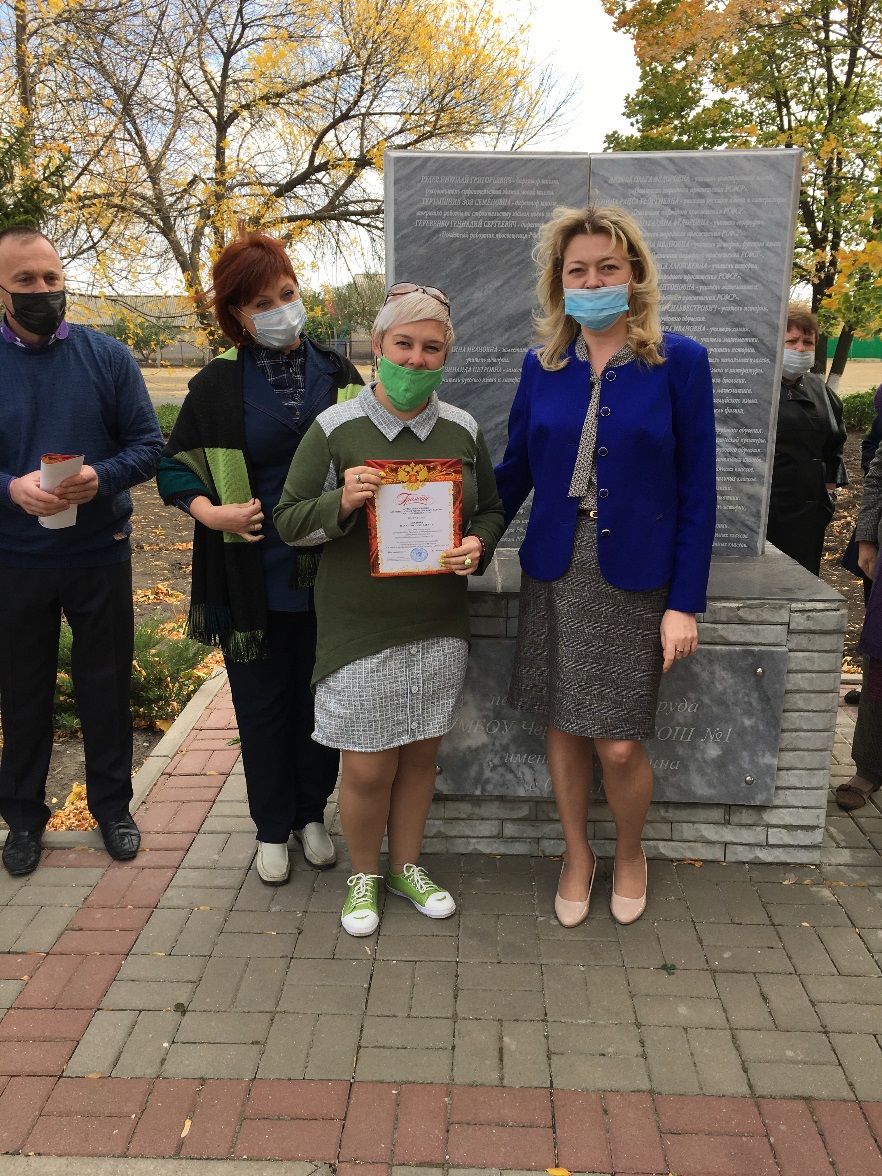 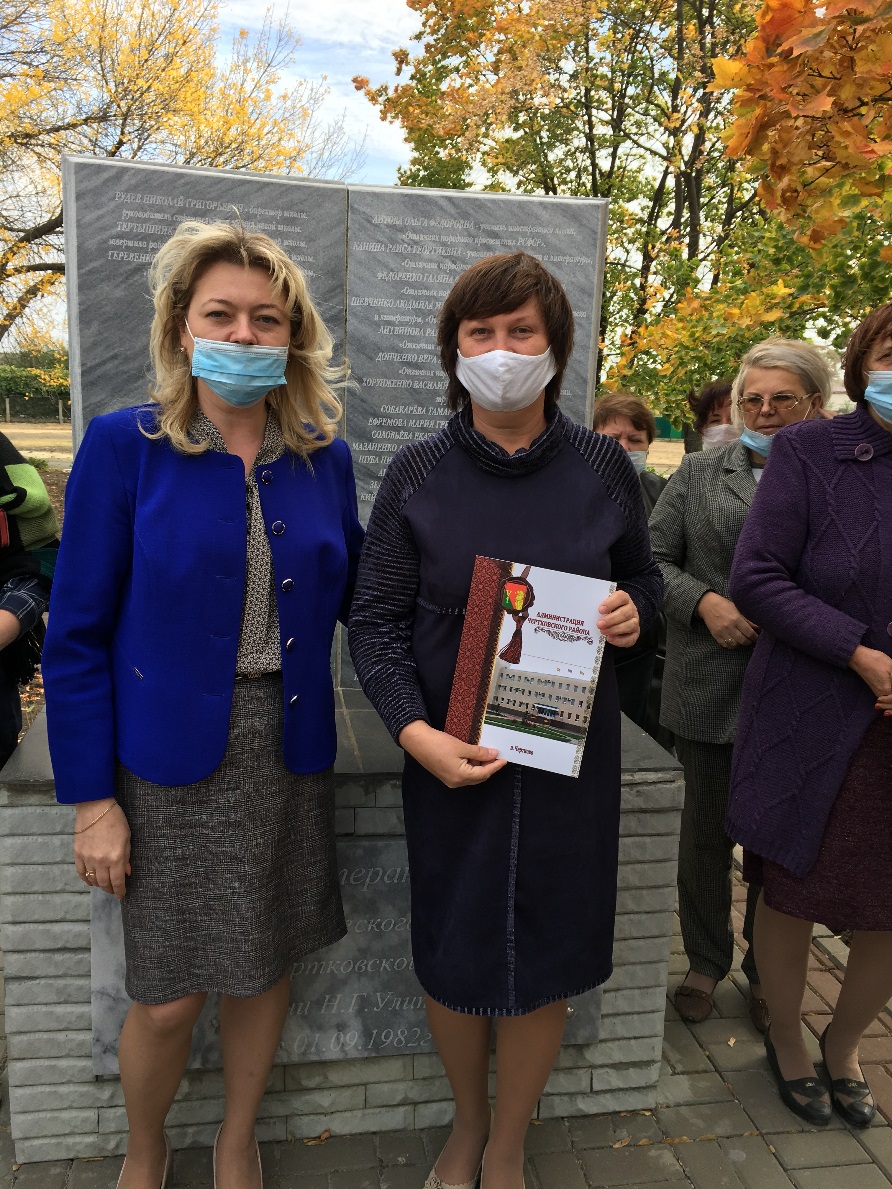 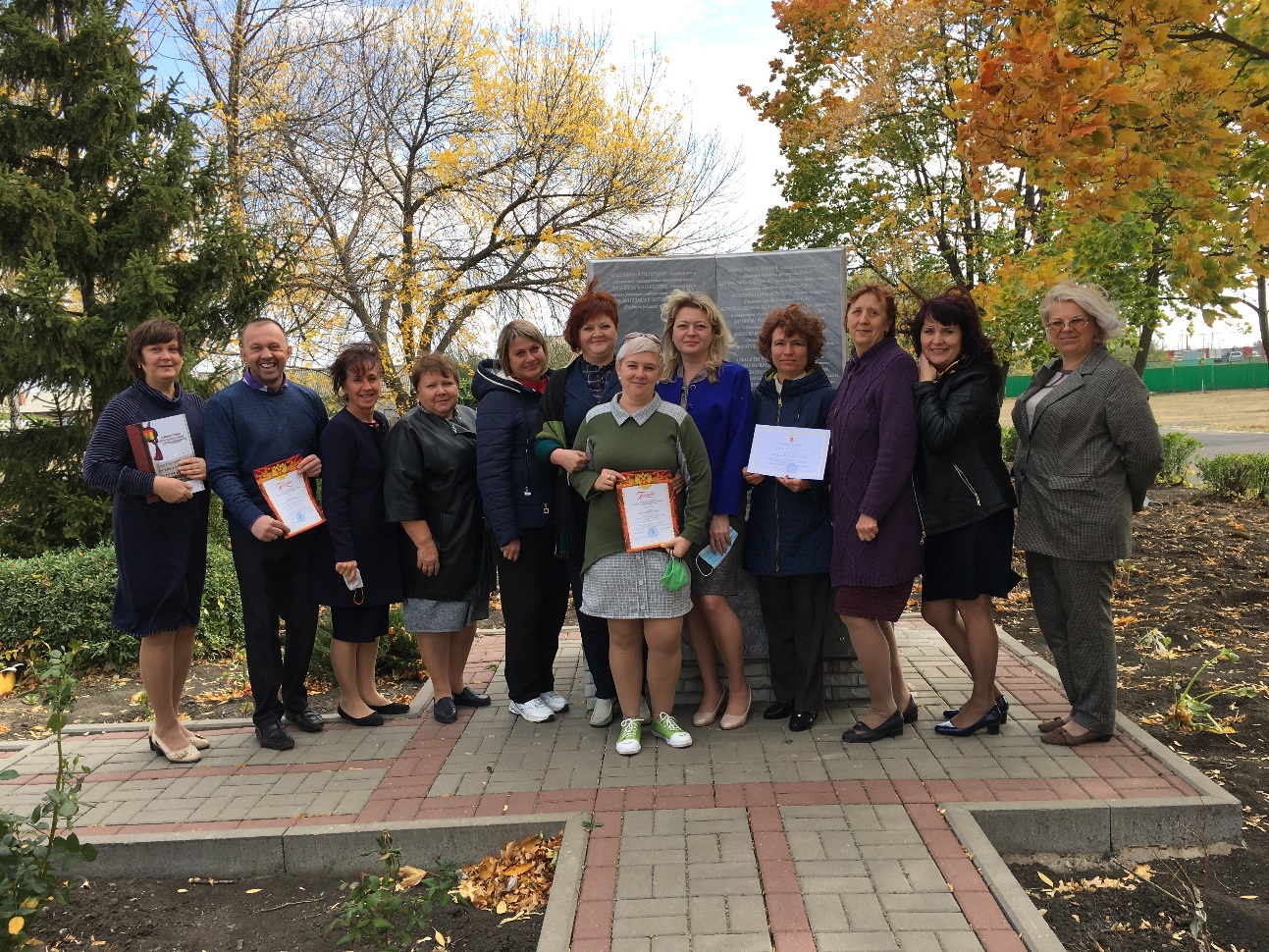 Охрана здоровья.      В МБОУ Чертковской СОШ № 1 разработан совместный план администрации и профсоюзной организации по оздоровлению работников и их детей.     У нас постоянно действует оздоровительный лагерь при школе для обучающихся, в том числе и детей сотрудников.     В МБОУ Чертковской СОШ №1 большое  внимание уделяется здоровому образу жизни.КУЛЬТУРНО – МАССОВОЕ НАПРАВЛЕНИЕ     В МБОУ Чертковской СОШ №1 большое внимание уделяется культурно-массовой работе. Много мероприятий проводится для досуга работников МБОУ Чертковской СОШ №1. Среди них спорт, игра, театр, музыка, туризм, поздравления юбиляров и т.д.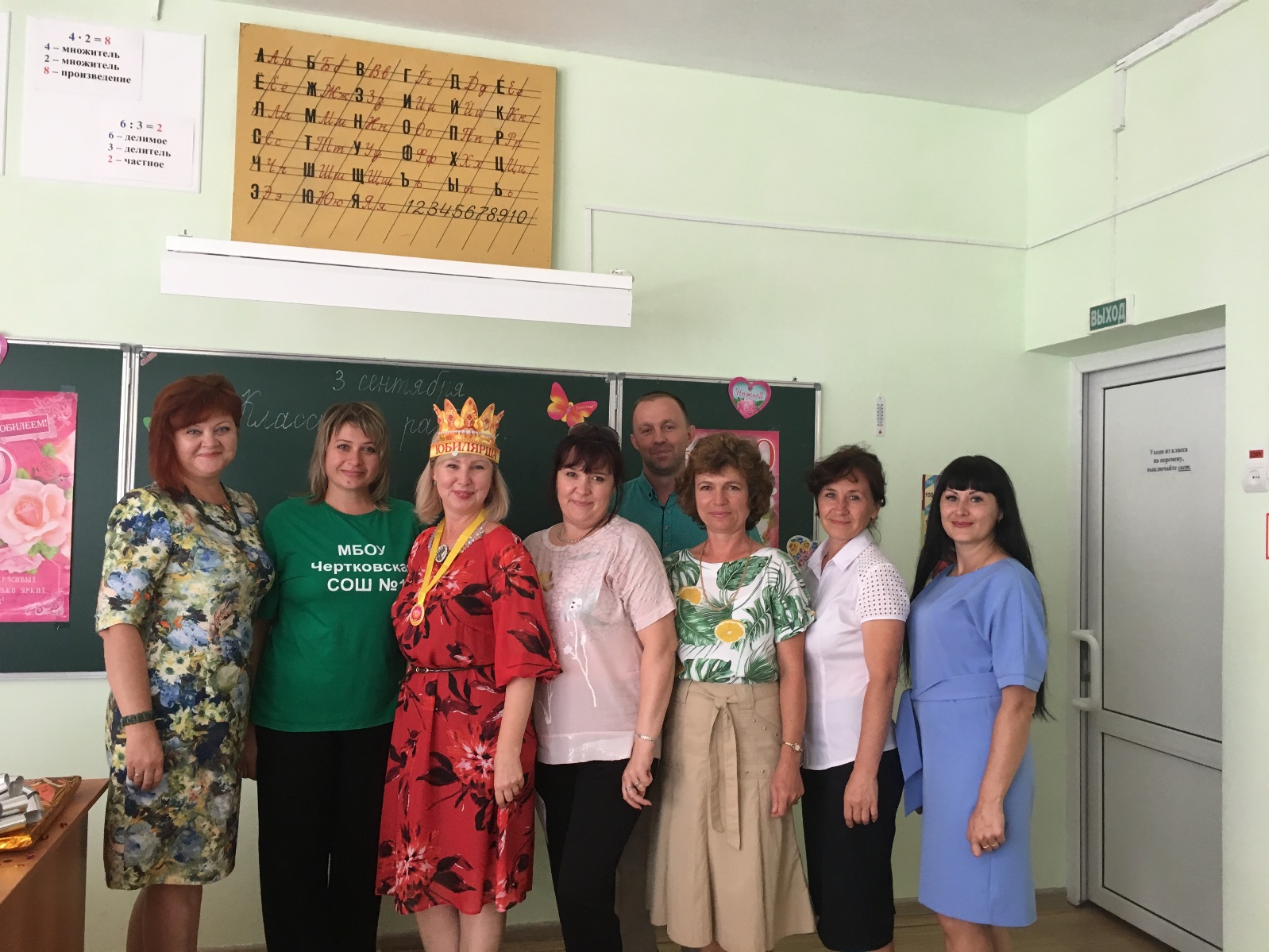 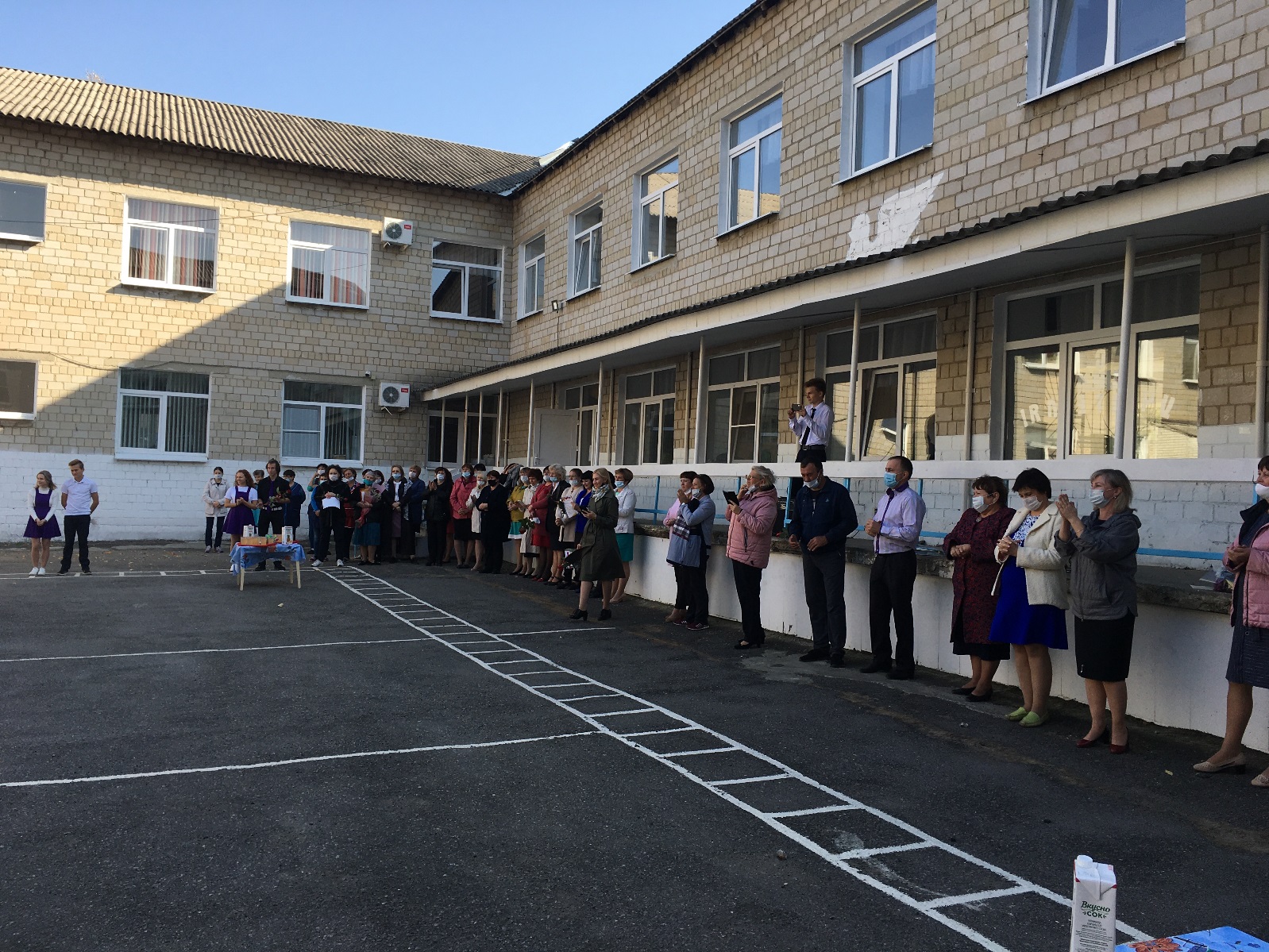 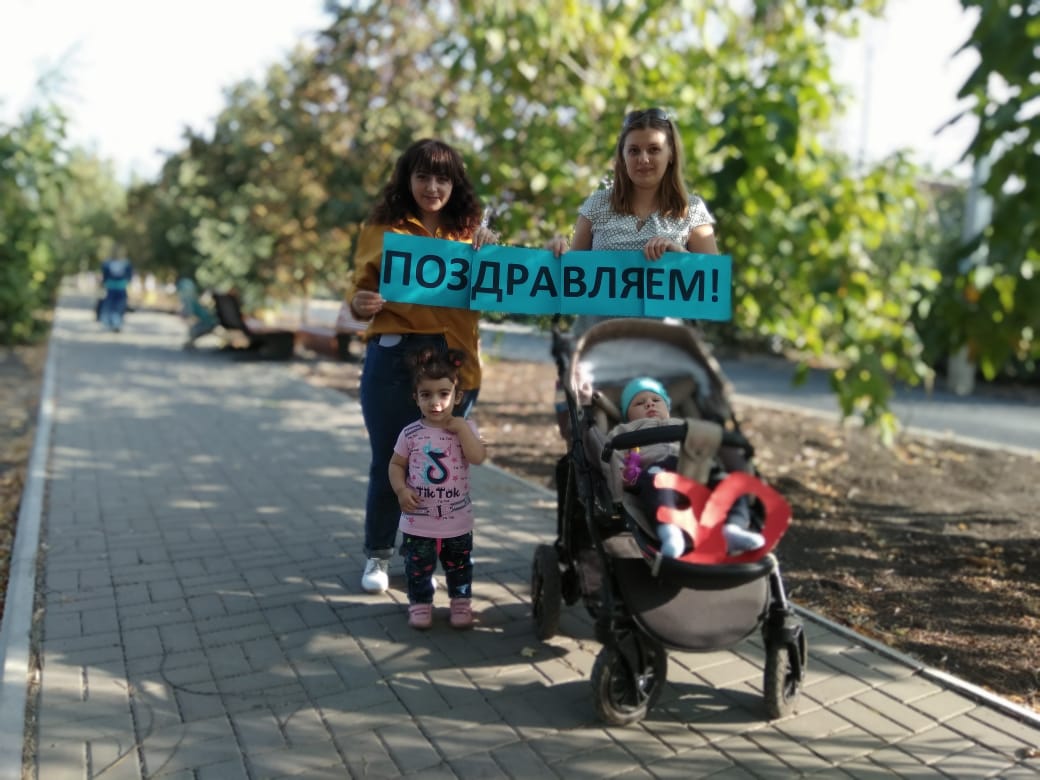      Качество здоровья педагогического коллектива и подрастающего поколения –важный показатель качества жизни общества и государства, отражающий не только настоящую ситуацию, но и формирующий прогноз на ее развитие в будущем. Этот показатель отражается на индивидуальном уровне и характеризует возможность личности в успешной самореализации и эффективной жизнедеятельности. Желаем коллегам крепкого здоровья, процветания и новых творческих идей!